APLIKASI GLOBAL POSITIONING SYSTEMPADA HANDPHONE MENGGUNAKAN J2MESKRIPSIDiajukan Dalam Rangka Memenuhi Persyaratan Guna Memperoleh Gelar Sarjana Komputer Program Studi Teknik Informatika STMIK AKAKOM Yogyakarta.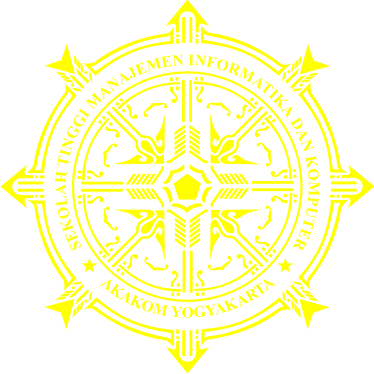 Oleh :Nama	: I DEWA GEDE AGUNG PANDAWANANo. Mhs	: 055410009Jurusan	: TEKNIK INFORMATIKAJenjang	: STRATA SATUSEKOLAH TINGGI MANAJEMEN INFORMATIKA DAN KOMPUTERAKAKOMYOGYAKARTA2009HALAMAN PERSETUJUANJudul Skripsi	: APLIKASI GLOBAL POSITIONING SYSTEM PADA HANDPHONE MENGGUNAKAN J2ME Nama		: I Dewa Gede Agung PandawanaNomor  Mahasiswa	: 055410009Program Studi	: Teknik InformatikaJenjang		: Strata SatuTahun Akademik	: 2008/2009Semester	: GenapMata Kuliah	: SkripsiSkripsi Ini Telah Diperiksa Dan DisetujuiYogyakarta,      Juli 2009Dosen Pembimbing,SRI REDJEKI, S.Si.,M.Kom.HALAMAN PENGESAHANJudul Skripsi	: APLIKASI GLOBAL POSITIONING SYSTEM PADA HANDPHONE MENGGUNAKAN J2MENama		: I Dewa Gede Agung PandawanaNomor  Mahasiswa	: 055410009Program Studi	: Teknik InformatikaJenjang		: Strata SatuTahun Akademik	: 2008/2009Semester	: GenapMata Kuliah	: SkripsiSkripsi Ini Telah Dipertahankan Dan Disetujui Di Depan Dosen Penguji Program Studi Teknik Informatika Jenjang SarjanaSTMIK AKAKOM YogyakartaHari	: Tanggal	: Susunan Dosen Penguji	:No	Nama		Tanda Tangan1	Badiyanto, S.Kom., M.Kom	__________2	Indra Yatini Buryadi, S.Kom., M.Kom.	__________3	Sri Redjeki, S.Si., M.Kom.   	__________MengetahuiKetua Jurusan TI/S1INDRA YATINI BURYADI, S.Kom., M.Kom.MOTTO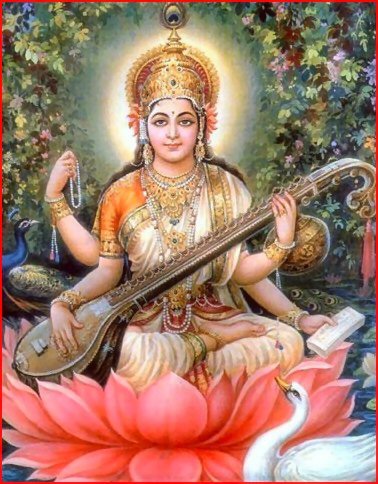 Ada dua hal yang harus dilupakan, 	kebaikan yang kita lakukan kepada orang lain dan 	kesalahan orang lain kepada kita. - Sri Satya Sai BabaKerjakanlah sesuatu secara tulus dan wajar, dan segalanya akan baik. Kesempurnaan terletak pada motivasi kerja, bukan pada pekerjaan. - Guru Ching HaiJika kita menganggap diri kita lemah, maka kita akan menjadi lemah, jika kita menganggap diri kita agung, maka kita akan menjadi agung. - Guru Ching HaiKebahagiaan datang jika kita berhenti mengeluh tentang kesulitan-kesulitan yang kita hadapi, dan mengucapkan terima kasih atas kesulitan-kesulitan yang tidak menimpa kita. - AnonimHALAMAN PERSEMBAHAN	Skripsi ini merupakan hasil dari semangat, kerja keras, kesabaran dan keyakinan, ku persembahkan karyaku ini sebagai ungkapan rasa syukur dan terima kasihku kepada :Ida Sang Hyang Widhi Wasa, dan segala manifestasi-Nya atas segala anugrah, kemudahan,  kelancaran, kesehatan serta perlindungan-Nya.Ajik (Ajexen Tiago Barnebeu), ibu, adik, kakiang dan niang semua serta seluruh keluarga besar yang selalu memberi semangat, kasih sayang, inspirasi dan motivasi.My Gegz Dx dan semua My Baby Doll’s yang selalu memberi inspirasi, motivasi, dan semangat untuk menjadi lebih baik, terus maju dan berkarya, serta memberikan sebuah arti hidup dan menghiasi hariku dengan senyuman, kasih, cinta dan doa. Terima kasih atas dukunganmu dalam pembuatan skripsi ini.Semua “Timpaleieiee” seperjuangan Bagonk Oglonk, Tegigh  J.Tape, Sulenk-Q J.Kuud, Gung Err, GemboelZ “Suhu” Kalla, Robby Gromby, Q-up Kantuk, Dul Poman, Pandjoel Eto’o, SUM-BreNgah, Benyow Donow Jawow, Kazh, Iblizh, Agoes Doy dan semua anggota KMHD Akakom 1999 – 2008, Pondok, Puri Bali, Close de Pacoel, Kanoman, Punk Pink,  terima kasih atas kebersamaan, kekompakan, bantuan, ilmu dan kekonyolannya. We are brother 4-ever.Seluruh “penglingsir” dan “souldier” kontrakan   Camp 113  tercinta, Narren Juprimuz, Cenik Chief Suko-Coy, Yusa Umar Bawik, Pram Koncho, Wayan Podjok, Pan Ponggo, Agus Lawas, Lempog Hok, Intank Mbah Dharmo, BAB 3, Wie Mank JusE, Agunk Lombok, Komang Jaya, Tom, luffie, Keko, Kak Agra, Kak Kopi dan Pak Wal serta Pak RT 04 sekeluarga. Thank’s for all memory.Kang Mas Cok De, Kang Mas Adi Jebink Sutrisna, Komenk Jantuk, Malen Kundang, Yobi Buduh, Nasir CD, Wawan Juweth, Oon Disko Darurat, Agoes $ Djenggot, Ajuzh Asrama dan seluruh crew Pesraman Bungut Geboeh Gowok serta Mundu Crew. Terima kasih untuk semua support dan kekonyolannya.INTISARIMedia komunikasi seperti handphone, telah menjadi bagian yang tak dapat dipisahkan dari kehidupan manusia. Seiring berkembangnya teknologi, handphone banyak mengalami modifikasi untuk menarik minat konsumen. Diantaranya adalah penambahan fasilitas navigasi atau penunjuk arah yang dapat memberikan informasi lokasi dari pengguna. Salah satu teknologi penentu posisi yang sering digunakan adalah teknologi GPS (Global Positioning System) yang merupakan sistem satelit navigasi yang berguna untuk penentuan posisi secara global. Untuk mendukung teknologi GPS pada handphone, dibutuhkan bahasa pemrograman yang fleksibel. Salah satunya adalah bahasa pemrograman Java yang dikhususkan untuk pembuatan aplikasi pada telepon genggam yaitu J2ME (Java 2 Micro Edition). Penelitian ini bertujuan untuk membangun suatu aplikasi yang dapat membantu pengguna untuk mengetahui informasi lokasi seperti koordinat letak dari pengguna saat bepergian dan informasi lokasi tujuan yang pengguna ingin tuju, sehingga meminimalisir kemungkinan pengguna tersesat saat bepergian. Aplikasi ini diharapkan mampu difungsikan sebagai salah satu alternatif untuk layanan informasi lokasi pada suatu wilayah, khususnya wilayah Kotamadya D.I. Yogyakarta.Kata kunci : 	GPS, Informasi, Lokasi, Handphone , J2ME, D.I. YogyakartaKATA PENGANTAROm Swastiastu,	Puji syukur saya panjatkan kehadirat Ida Sang Hyang Widhi Wasa, Tuhan Hyang Maha Esa yang telah memberikan Rahmat dan Petunjuk-Nya, sehingga skripsi dengan judul “Aplikasi Global Positioning System Pada Handphone Menggunakan J2ME” ini dapat terselesaikan sebagai salah satu syarat untuk menyelesaikan studi jenjang Strata Satu (S-1) program studi Teknik Informatika Sekolah Tinggi Manajemen Informatika dan Komputer AKAKOM Yogyakarta.	Pada kesempatan ini penulis ingin menyampaikan ucapan terima kasih kepada :Bapak Ir. Prof., DR. Prayoto, M.Sc., selaku Ketua Sekolah Tinggi Manajemen Informatika dan Komputer AKAKOM Yogyakarta.Ibu Indra Yatini Buryadi, S.Kom., M.Kom., selaku Ketua Program Studi Teknik Informatika (S1) STMIK AKAKOM Yogyakarta dan selaku dosen penguji yang telah memberikan saran, bimbingan dan motivasi.Bapak Badiyanto, S.Kom., M.Kom., selaku dosen penguji yang telah memberikan saran serta bimbingan.Ibu Sri Redjeki, S.Kom., M.Kom., selaku dosen pembimbing dalam penyusunan skripsi ini. Terima kasih atas semua bimbingan, saran, semangat serta motivasinya.Ajik, ibu, adik, kakiang dan niang semua serta seluruh keluarga besar yang selalu memberi kasih sayang, semangat, inspirasi dan motivasi.My Gegz Dx dan semua My Baby Doll’s yang selalu memberi inspirasi, motivasi, dan semangat untuk menjadi lebih baik, terus maju dan berkarya, serta memberikan sebuah arti hidup dan menghiasi hariku dengan senyuman, kasih, cinta dan doa. Terima kasih atas dukunganmu dalam pembuatan skripsi ini.Semua  pihak  yang telah membantu dalam penyusunan karya tulis ilmiah ini yang Penulis tidak dapat sebutkan satu-persatu.Penulis menyadari bahwa karya tulis ilmiah ini masih jauh dari sempurna, Penulis berharap adanya kritik dan saran yang membangun demi kesempurnaan penulisan skripsi ini. Penulis berharap semoga karya ini dapat berguna dan memberikan sumbangan wawasan khususnya pada perkembangan dunia pemrograman dan dapat bermanfaat bagi pembaca.Om Santhi, Santhi, Santhi Om           Yogyakarta, 17 Juli 2009I Dewa Gede Agung PandawanaDAFTAR ISIHalamanDAFTAR GAMBARHalamanDAFTAR LAMPIRANHalamanHALAMAN JUDUL 		HALAMAN PERSETUJUAN PEMBIMBING 	HALAMAN PENGESAHAN 	MOTTO 	HALAMAN PERSEMBAHAN 	INTISARI 	KATA PENGANTAR 	DAFTAR ISI 	DAFTAR GAMBAR 	DAFTAR LAMPIRAN 	BAB I : PENDAHULUAN 	1.1  Latar Belakang 	1.2  Rumusan Masalah 	1.3  Ruang Lingkup 	1.4  Tujuan Penulisan 	BAB II : TINJAUAN PUSTAKA DAN DASAR TEORI 	2.1  Tinjauan Pustaka 	2.2  Dasar Teori 	 2.2.1   J2ME (Java 2 Micro Edition) 	 2.2.2   GPS (Global Positioning System) 	 2.2.3   D.I Yogyakarta 	BAB III : ANALISIS DAN PERANCANGAN SISTEM 	3.1  Analisis Sistem 	3.1.1  Perangkat Lunak 	3.1.2  Perangkat Keras 	3.1.3  Spesifikasi Perangkat Bergerak 	3.2  Perancangan Sistem 	3.2.1  Use Case Diagram 	3.2.2  Class Diagram 	3.2.3  Sequence Diagram 	3.2.4  Activity Diagram 	BAB IV : IMPLEMENTASI DAN PEMBAHASAN SISTEM 	4.1  Implementasi Sistem 	4.1.1  Program Utama (CrowInJogsMIDlet) 	4.1.2  Implementasi Isi Aplikasi 	4.1.3  Implementasi Prosedur Request Informasi Lokasi 	4.1.4  Implementasi Prosedur Menggeser Tampilan Peta 	4.1.5  Implementasi Prosedur Menggambar Tampilan Utama 	4.1.6  Implementasi Prosedur Tampilan Form Go To 	4.1.7  Implementasi Prosedur Manajemen Data 	4.2  Pembahasan Sistem 	4.2.1  Pengujian dengan Emulator 	4.2.2  Pengujian pada Nokia 6275i 	BAB V : KESIMPULAN DAN SARAN 	5.1  Kesimpulan 	5.2  Saran 	 DAFTAR PUSTAKA 	LAMPIRAN 		iiiiiiivvviviiixxiixiii112334455781010101111121213141618181822242727303235353839393940Gambar  2.2.     Peta wilayah Kotamadya D.I. Yogyakarta 	Gambar  3.2.1.  Use Case Diagram 	Gambar  3.2.2.  Class Diagram 	Gambar  3.2.3.  Sequence Diagram Sistem 	Gambar  3.2.4.  Activity Diagram 	Gambar  4.1.1.  Daur Hidup Midlet 	Gambar  4.2.1.  Tampilan Welcome Screen, Layar Utama dan Main Menu 	Gambar  4.2.2.  Tampilan Menu Request Posisi dan Main Menu Selanjutnya 	Gambar  4.2.3.  Tampilan Menu Detail 	Gambar  4.2.4.  Tampilan Menu Go To, Go To Place Description dan Layar Utama 	Gambar  4.2.5.  Tampilan Menu Points of Interest dan Penambahan Data 	Gambar  4.2.6.  Tampilan Menu Tampilkan Record pada Points of Interest 	Gambar  4.2.7.  Tampilan Menu Settings dan Menu About 	Gambar  4.2.8.  Tampilan Aplikasi pada HP Nokia 6275i 	912141516193536363637373738Lampiran 1.  Sequence Diagram Masing-Masing Use Case 	Lampiran 2.  Class Diagram 		Lampiran 3.  Spesifkasi Handphone Nokia 6275i 	xivxviiixix